Lundi 27 septembre 2010 - Comptage brame 2010 sur l'Aigoual ...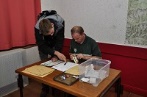 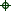 Ce ne sont pas moins de 70 personnes qui , en ce lundi , se sont retrouvées à la maison du Parc National pour un 4ème comptage interdépartemental (Gard Lozère) du cerf au brame.
Cette opération nécessite une organisation sans faille et un nombre d’observateurs conséquent pour couvrir l’ensemble du massif de l’Aigoual.
Le temps était de la partie cette année, un vent modéré permettait une bonne écoute ...
Après avoir donné les consignes, chaque équipe d’observateurs est partie à son poste d’écoute ; 25 « postés » côté Gard et autant côté Lozère.
Le protocole de comptage est précis ; les observateurs notent uniquement les cerfs bramant et retranscrivent leurs observations sur une carte.
Le comptage dure environ 2h30, entre 18h30 et 21h00, heures durant lesquelles les cerfs se manifestent.
Petite appréhension pour les organisateurs, les sorties organisées le samedi et dimanche précèdent ayant été très décevantes, peu de cerfs bramaient ; allaient-ils être aussi muet le jour du comptage ?
A 21h les sourires des observateurs dissipent les inquiétudes, le cerf de l’Aigoual est bien présent ce soir !
Après avoir recueilli les fiches d’observations et enlever les doubles comptages, les résultats tombent vers 21h45 :
45 cerfs différents côté Gard et 60 côté Lozère, une première pour notre département ! En effet les derniers comptages oscillaient entre 20 et 24 cerfs bramant sur le Gard, en 2010 c’est plus du double.
Comment l’expliquer ?
D’abord une excellente météo qui a permis une bonne écoute, un bon maillage du territoire grâce à une implication des chasseurs locaux et une date qui correspond au pic de brame sur l’Aigoual.
C’est encourageant pour l’espèce cerf, les chasseurs s’impliquent de plus en plus dans la gestion de cet animal emblématique…Pourvu que ça dure !
NPSamedi 25 septembre 2010 - Un brame en demi teinte à Cabrillac...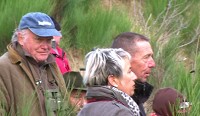 Ca n'était pas le brusque changement de temps qui aurait pu empêcher la quinzaine d'amateurs passionnés de grands espaces et de brame
de venir passer quelques heures à observer et écouter le Seigneur de nos montagnes cévenoles …
Pluie , vent et premier froid nous ont accueilli sur la place de brame de Camprieu ou…les cerfs surement perturbés par ces nouvelles
conditions climatiques ne montraient pas beaucoup de cœur à l'ouvrage , dans leurs premiers jours de démonstration !
Une biche suitée de son faon et…quelques rôts plus lointains laissaient finalement la place à une belle compagnie d'une vingtaine de sangliers venus vermiller au fond du vallon , se laissant admirer et filmer sans retenue …Mais il était déjà tard et tout le monde se retrouvait heureusement à la Résidence Vacances du Pont du Moulin à CAMPRIEU , pour déguster soupe chaude et lasagnes , apte à réchauffer les plus refroidis .
En bref , une après midi de saison , toute en demi teinte , largement contrebalancée par la chaleur et la convivialité des membres présents .
Merci à tous pour votre amicale présence . Promis , nous ferons mieux l'année prochaine !
PPH